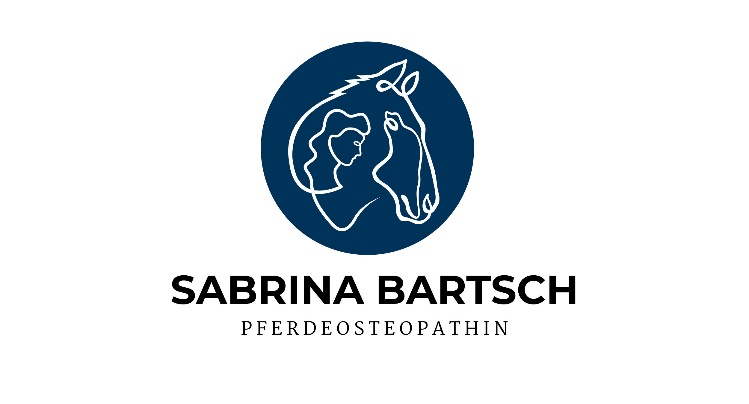 Ich komme am _________________ von: ______ Uhr bis: ______ Uhr zu EUCH in den Stall!Ansprechpartner im Stall: __________________________________________Schon jetzt freue ich mich sehr auf meinen Besuch bei Euch und Euren Pferden.Dieses Formular soll uns Allen einen möglichst reibungslosen Ablauf gewährleisten. 
Bitte klärt vorab im Stall, dass wir einen geeigneten Platz zum behandeln haben und die Stallgemeinschaft darüber informiert ist. 
Aus Sicherheitsgründen führe ich KEINE Behandlungen in Boxen oder engen Stallgassen durch.Die Behandlung kostet 120€ + Anfahrt. Die Anfahrtskosten werden auf alle beteiligten aufgeteilt.
Pro Pferd plane ich 60-90 Minuten Behandlungszeit ein.Neukunden bitte ich den Anmeldebogen ausgefüllt zur ersten Behandlung mitzubringen oder mir diesen vorab per E-Mail zukommen zu lassen.Ich behalte es mir vor sehr kurzfristig abgesagte Termine in Rechnung zu stellen.
Bitte gebt mir mindestens 48 Stunden vorher Bescheid, so dass ich frei werdende Termine ggf. anderweitig vergeben kann.
UhrzeitNamePferdename